Tjelesna i zdravstvena kultura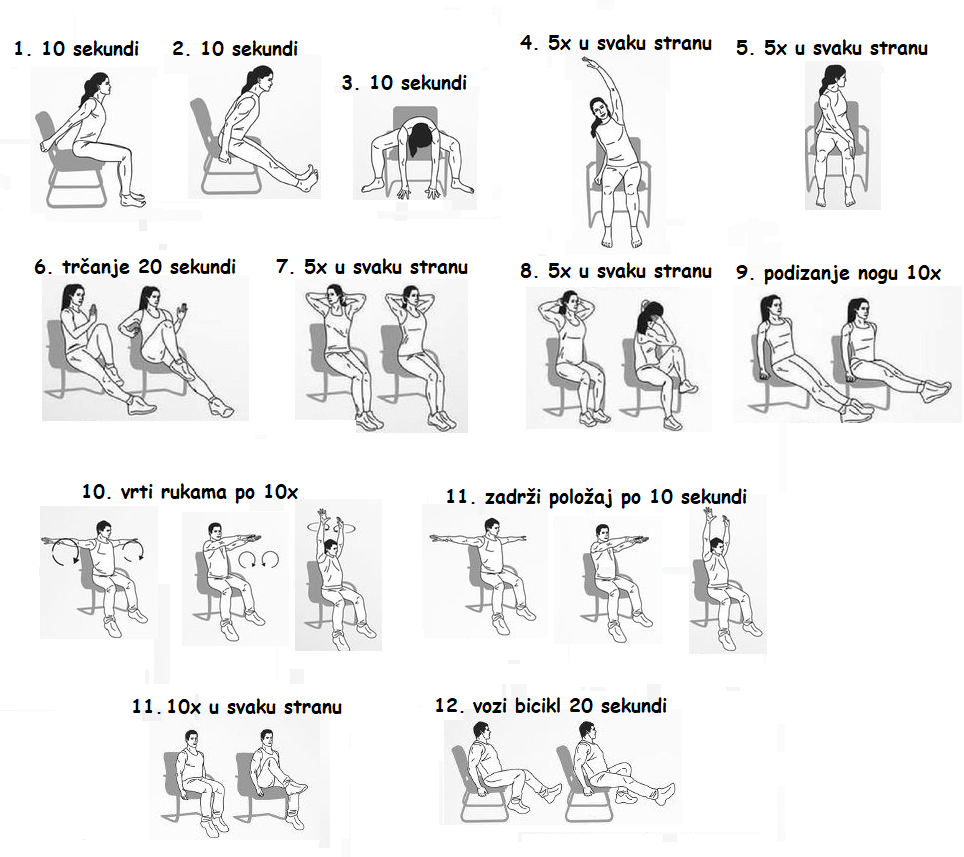 Vježbe dijete izvodi uz Vaše fizičko vođenje i u skladu sa svojim motoričkim sposobnostima. 